الجمعية العامة للويبوالدورة السادسة والأربعون (الدورة الاستثنائية الخامسة والعشرون)جنيف، من 22 إلى 30 سبتمبر 2014وصف لمساهمة هيئات الويبو في تنفيذ ما يعنيها من توصيات جدول أعمال التنميةوثيقة من إعداد الأمانةوافقت الجمعية العامة للمنظمة العالمية للملكية الفكرية (الويبو) في دورتها التاسعة والثلاثين (الدورة الاستثنائية العشرين) التي عقدت من 20 إلى 29 سبتمبر 2010 على "آليات التنسيق وإجراءات الرصد والتقدير وإعداد التقارير" الواردة في المرفق الثاني من الوثيقة WO/GA/39/7 بعنوان "تقرير اللجنة المعنية بالتنمية والملكية الفكرية".ومن بين ما تنص عليه آليات التنسيق وإجراءات الرصد والتقدير وإعداد التقارير الموافق عليها ما يلي:"توجيه تعليمات إلى هيئات الويبو المعنية لتضمين تقاريرها السنوية وصفا لإسهامها في تنفيذ التوصيات المعنية من جدول أعمال التنمية. وتحيل الجمعية العامة التقارير إلى اللجنة لمناقشتها في إطار البند الموضوعي الأول من جدول أعمالها. وللجمعية العامة أن تلتمس من رؤساء هيئات الويبو المعنية تزويدها بأية معلومات أو إيضاحات قد تكون مطلوبة حول التقرير".وعليه، فهذا الوصف الخاص بمساهمة هيئات الويبو المعنية التالية في تنفيذ ما يعنيها من توصيات جدول أعمال التنمية مدرج في التقارير التي قدمتها هذه الهيئات إلى الجمعيات العامة للويبو كما يلي:(أ)	بعض المسائل المتعلقة باللجنة الحكومية الدولية المعنية بالملكية الفكرية والموارد الوراثية والمعارف التقليدية والفولكلور، الفقرتان 8 و9 من الوثيقة WO/GA/46/6؛(ب)	وتقرير عن عمل اللجنة الدائمة المعنية بقانون البراءات، الفقرة 13 من المرفق الأول من الوثيقة WO/GA/46/7 المعنونة " تقارير عن لجان الويبو الأخرى"؛(ج)	وتقرير عن عمل اللجنة الدائمة المعنية بقانون العلامات التجارية والرسوم والنماذج الصناعية والبيانات الجغرافية، الفقرة 24 من المرفق الأول من الوثيقة WO/GA/46/7 المعنونة " تقارير عن لجان الويبو الأخرى"؛(د)	وتقرير عن عمل اللجنة الدائمة المعنية بحق المؤلف والحقوق المجاورة، الفقرات من 22 إلى 29 من الوثيقة WO/GA/46/5؛(ه)	وتقرير عن اللجنة الاستشارية المعنية بالإنفاذ، الفقرة 53 من المرفق الأول من الوثيقة WO/GA/46/7 المعنونة "تقارير عن لجان الويبو الأخرى".إن الجمعية العامة للويبو مدعوة إلى ما يلي:"1"	أن تحيط علماً بالمعلومات الواردة في وصف لمساهمة هيئات الويبو في تنفيذ ما يعنيها من توصيات جدول أعمال التنمية (الوثيقة WO/GA/46/4)؛"2"	وأن تحيل تلك التقارير إلى اللجنة المعنية بالتنمية والملكية الفكرية.[نهاية الوثيقة]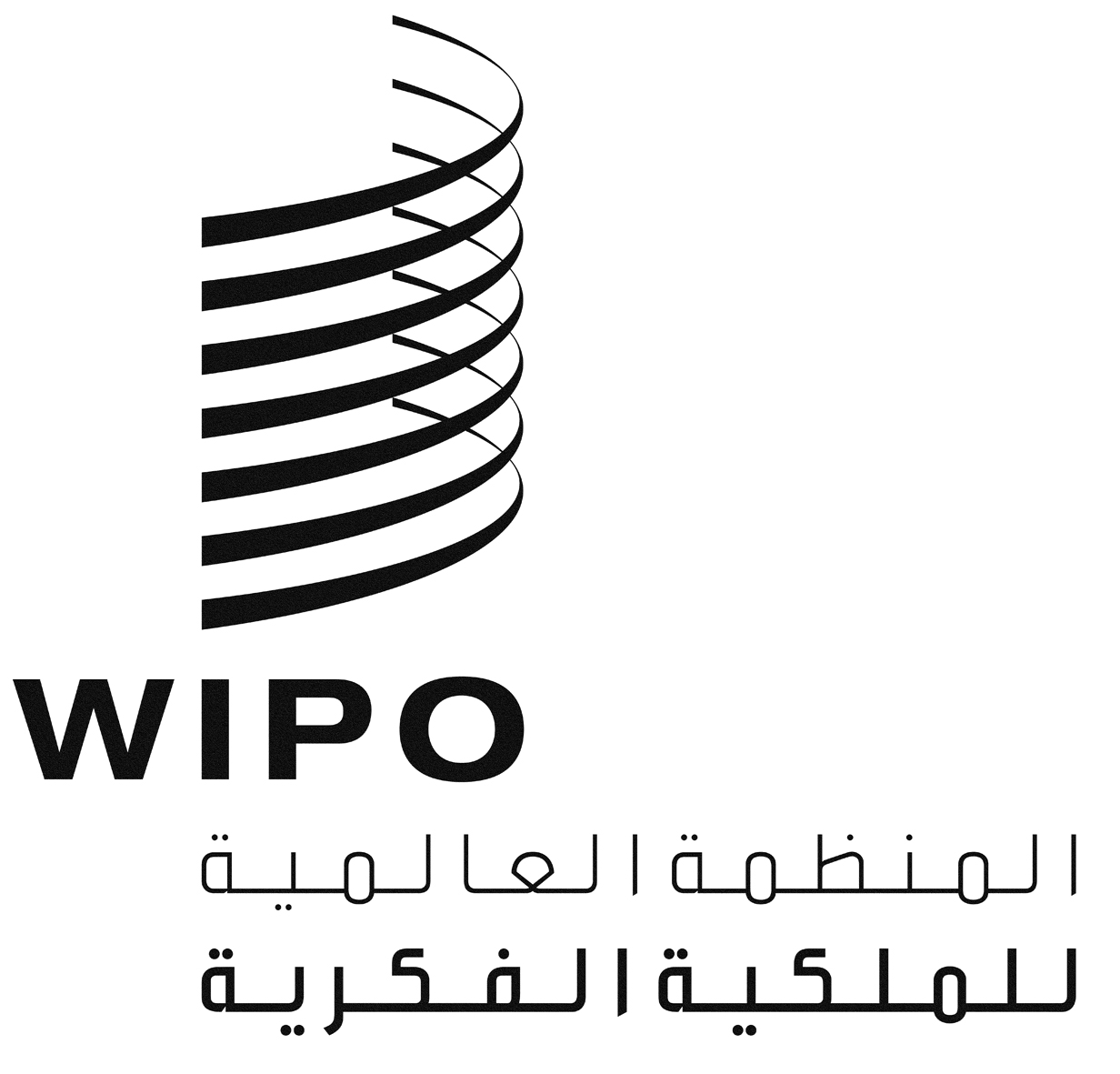 AWO/GA/46/4WO/GA/46/4WO/GA/46/4الأصل: بالإنكليزيةالأصل: بالإنكليزيةالأصل: بالإنكليزيةالتاريخ: 26 أغسطس 2014التاريخ: 26 أغسطس 2014التاريخ: 26 أغسطس 2014